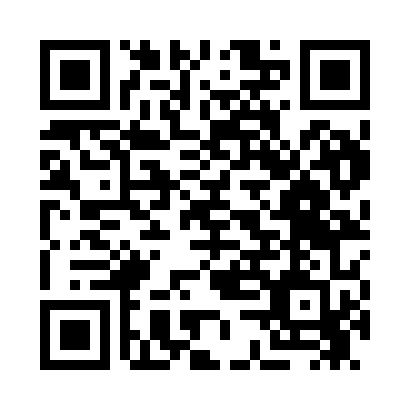 Prayer times for Awash, EthiopiaWed 1 May 2024 - Fri 31 May 2024High Latitude Method: NonePrayer Calculation Method: Muslim World LeagueAsar Calculation Method: ShafiPrayer times provided by https://www.salahtimes.comDateDayFajrSunriseDhuhrAsrMaghribIsha1Wed4:506:0312:163:316:307:382Thu4:506:0312:163:326:307:393Fri4:496:0212:163:326:307:394Sat4:496:0212:163:336:307:395Sun4:496:0212:163:336:307:396Mon4:486:0212:163:336:307:407Tue4:486:0112:163:346:317:408Wed4:476:0112:163:346:317:409Thu4:476:0112:163:356:317:4010Fri4:476:0112:163:356:317:4111Sat4:466:0012:163:356:317:4112Sun4:466:0012:163:366:317:4113Mon4:466:0012:163:366:317:4114Tue4:456:0012:163:376:327:4215Wed4:456:0012:163:376:327:4216Thu4:456:0012:163:376:327:4217Fri4:455:5912:163:386:327:4318Sat4:445:5912:163:386:327:4319Sun4:445:5912:163:386:337:4320Mon4:445:5912:163:396:337:4421Tue4:445:5912:163:396:337:4422Wed4:435:5912:163:396:337:4423Thu4:435:5912:163:406:347:4524Fri4:435:5912:163:406:347:4525Sat4:435:5912:163:406:347:4526Sun4:435:5912:163:416:347:4627Mon4:435:5912:173:416:347:4628Tue4:435:5912:173:426:357:4629Wed4:435:5912:173:426:357:4730Thu4:435:5912:173:426:357:4731Fri4:425:5912:173:436:357:47